Α Ν Α Κ Ο Ι Ν Ω Σ Η     Ο Δήμος Χίου ανακοινώνει ότι προτίθεται να προβεί στην ανάθεση της υπηρεσίας «Συντήρηση Βοτανικού Κήπου Αιγαίου 2016». Κατά την εκτέλεση της εργασίας θα πραγματοποιηθούν οι απαιτούμενες ενέργειες όπως προβλέπονται από την από 25/5/2016 Τεχνική Έκθεση της Διεύθυνσης Περιβάλλοντος και Πρασίνου όπως κόψιμο χόρτων (βοτάνισμα ), καθαρισμός του χώρου των φυτών , πότισμα φυτών κλπ..      Η παροχή της υπηρεσίας θα εκτελεστεί σύμφωνα με τις διατάξεις του Π.Δ. 28/80 και του Δ.Κ.Κ. (Ν.3463/06) με κριτήριο την χαμηλότερη προσφορά, καθώς και σύμφωνα με τα οριζόμενα στην  από 25/5/2016 2015 σχετική μελέτη της Δ/νσης Περιβάλλοντος & Πρασίνου , η δε δαπάνη της δεν θα υπερβαίνει το ποσό των 5.206,20 € με Φ.Π.Α, θα καλυφθεί από πιστώσεις που είναι εγγεγραμμένες στον προϋπολογισμό οικ. έτους 2016 και στον ΚΑ 30-7336.204  με τίτλο «Συντήρηση Βοτανικού Κήπου Αιγαίου 2016».      Οι ενδιαφερόμενοι μπορούν να καταθέσουν προσφορά σε σφραγισμένο φάκελο  στο Τμήμα Προμηθειών, Κανάρη 18, Χίος, μέχρι την Τρίτη 21 Ιουνίου και ώρα 11:30 π.μ.					       Εκ του Τμήματος Προμηθειών                                                                    	         του Δήμου Χίου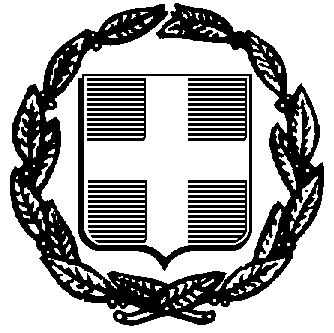                ΕΛΛΗΝΙΚΗ ΔΗΜΟΚΡΑΤΙΑ                       Δ Η Μ Ο Σ    Χ Ι Ο Υ    Δ/ΝΣΗ ΟΙΚΟΝΟΜΙΚΩΝ ΥΠΗΡΕΣΙΩΝ   ΤΜΗΜΑ ΠΡΟΜΗΘΕΙΩΝ & ΑΠΟΘΗΚΗΣ               ΕΛΛΗΝΙΚΗ ΔΗΜΟΚΡΑΤΙΑ                       Δ Η Μ Ο Σ    Χ Ι Ο Υ    Δ/ΝΣΗ ΟΙΚΟΝΟΜΙΚΩΝ ΥΠΗΡΕΣΙΩΝ   ΤΜΗΜΑ ΠΡΟΜΗΘΕΙΩΝ & ΑΠΟΘΗΚΗΣ               ΕΛΛΗΝΙΚΗ ΔΗΜΟΚΡΑΤΙΑ                       Δ Η Μ Ο Σ    Χ Ι Ο Υ    Δ/ΝΣΗ ΟΙΚΟΝΟΜΙΚΩΝ ΥΠΗΡΕΣΙΩΝ   ΤΜΗΜΑ ΠΡΟΜΗΘΕΙΩΝ & ΑΠΟΘΗΚΗΣ               ΕΛΛΗΝΙΚΗ ΔΗΜΟΚΡΑΤΙΑ                       Δ Η Μ Ο Σ    Χ Ι Ο Υ    Δ/ΝΣΗ ΟΙΚΟΝΟΜΙΚΩΝ ΥΠΗΡΕΣΙΩΝ   ΤΜΗΜΑ ΠΡΟΜΗΘΕΙΩΝ & ΑΠΟΘΗΚΗΣ               Χίος  13/6/2016               Α.Π. : Δ.Υ.Ταχ.Δ/νση:Κανάρη 18,  82100 Χίος Κανάρη 18,  82100 Χίος Πληροφορίες:Κοντού ΑναστασίαΤηλέφωνο:22713-51 713FAX:22713-51 721